RamónHola, voy a intentar contestar algo a la preguntas sobre el local nuevo.¿Para qué piensas que este proyecto puede ser útil?- La utilidad más importante es la de paraguas para grupos, colectivos etc.Esto lo pienso por los comienzos que yo viví. Sin los locales de Aurora Intermitente (antes también en los locales de la CGT) como puntos de referencia, reunión, encuentro... no podríamos haber avanzado de forma homogénea.Los espacios físicos daban una cohesión (seguridad de permanencia) importante a la asamblea, las comisiones y los proyectos. Luego estaban las okupaciones que abrían otro ámbito de realidad en el que el abanico de grupos y de gente que se sumaba se abría muchísimo; mientras se pudo siempre se volvía a los espacios de referencia en caso de necesidad.La falta de espacio sigue siendo un gran problema que limita mucho el desarrollo de los colectivos.Lo que no tengo claro es cuánto abriría o habría que abrir la puerta.- Con este nuevo espacio se van a poder multiplicar las actividades que ahora se están llevando a cabo en Duque de Alba- Lo único que parece claro es que el espacio sirva para la formación. Esto es lo que se plantea en el plenario y a lo que se da vueltas en general- Una utilidad forzosa que se auto-comprende en el proyecto mismo es el de la financiación a través de actividades internas¿Qué crees que TdS puede aportar/sumar?- Por lo que yo he visto hay una experiencia bastante grande en la cuestión formativa (Nociones Comunes), con lo cual creo que es desde esta experiencia desde la que se tendría que arrancar el proyecto. Creo que hay que construir sobre lo ya existente.- La gran capacidad organizativa, el poder de convocatoria y la cantidad de gente que está dispuesta a colaborar con TdS son factores que habría que explotar y aprovechar para llenar el espacio de contenidos,¿Cómo te lo imaginas? En lo político y en lo material.Por cómo se van desarrollando los debates no veo claro cómo TdS va a poder tirar de este proyecto. El entusiasmo es contenido.En lo político veo que el hecho de compartir el espacio con otros grupos (bajo el paraguas) abre la puerta a trabajos conjuntos. Esta es una afirmación muy vaga, no dice mucho porque todo depende de los grupos que se acerquen y de lo mucho que se va a dejar que se acerquen (igual ni siquiera interesa que sirva de paraguas). En lo material no tengo más que una idea de espacio físico que hay que adaptar a lo que se decida hacer.Pero a lo que más vueltas doy es a lo que yo puedo hacer en este espacio, cuál podría ser mi función, es una cuestión de capacidades de la que surge el compromiso (creo). Esto es más bien difícil al no haber una visión o proyecto o idea clara. Hay gente que se está pegando un gran currazo del copón, muy concreto y técnico, mientras otras cuestiones están aún muy en el aire o muy poco maduradas (el entusiasmo contenido). Las asambleas no avanzan nada en este aspecto y probablemente esta idea de forzar una base de discusión más tangible sea una buena forma para descubrir puntos de vista distintos y poner sobre la mesa opiniones, discrepancias y dudas.Paso la bolaEmmaHolaNo estaré el lunes en la reunión, tampoco el miércoles en la asamblea, pero cómo esto es importante os pongo unas notas sobre las cuestiones que parecían fundamentales1. Un breve sobre los salarios. Una vez se tenga la nota de la gestoría de lo que supondrían los 1200 brutos, que netos seguramente quedarán 1050-1060 (subida por trabajadxr para la empresa de unos 160 euros brutos); mi propuesta es que el resto lo cobremos en una extra en diciembre, (tendrá seguro menos retención de IRPF), o en su defecto en negro. El ahorro por trabajadxr para la empresa será de unos 90 euros mes, y el trabajadxr cobrará lo mismo. En definitiva buscar la forma de no subirnos 100 euros por persona y tener que pagar 260 como ocurriría con lo 2300 brutos.2. Sobre el local me centro en varias cuestiones, sin seguir necesariamente las preguntas:2.0. Caso fallo de Ecologistas-Salto, seguiría apostando por un local más modesto (400 metros) y quizás con algo más de centralidad aunque fuera con mayores costes.2.1. La dimensión bar (que considero bastante más precisa que «centro social»), le veo toda clase de problemas, pero si se trata de una barra, cafetería, sin alcohol (o solo cerveza) y con alguien externo a nuestro equipo no le veo mayor problema... El excedente, si se quiere, tampoco vería mal que se emplease en el conjunto del local. Si consideráis que eso tiene que ser incluido dentro de Traficantes, habría que ver cómo y de qué modo se incluye. Carezco de ideas al respecto.2.2 La librería en el local... Si creo que, aunque en principio carezca de un desarrollo, fuerte debería ser parte del proyecto. No tengo idea de cómo articular el proyecto inicial, pero quizás sería en principio un solo puesto por las tardes, con una librería de 5.000-6.000 títulos, más vinculado a los actos y la vida del local. Posteriormente, entiendo que irá consolidándose a medida que creciera el local.2.3. Espacio de oficinas. Entiendo que una parte de nuestra actividad empresarial se desplazaría allí. No se si equipos enteros (distri-diseño-editorial) o partes del mismo. Pero obviamente esto será necesario si se quiere que el espacio tenga presencia continua de Traficantes2.4. La formación y la actividad pública. Entiendo que esta es la parte del león del proyecto. El problema aquí es la fragmentación actual de equipos que deberíamos ir solucionando en los próximos meses: el aula virtual en manos de Álvaro, los cursos repartidos entre Funda e Instituto. Lo principal aquí sería elaborar un proyecto que comprendiese distintas dimensiones, al menos integradas en parte. Empezando por los más conservador:	-El mantenimiento de los cursos de NNCC, se trata de algo ya probado y que habrá que mantener, pero tiene límites de escalabilidad obvios.	-El aula virtual, adolece todavía de poco desarrollo e impacto, pero empieza a ser viable.	-El desarrollo de títulos propios. Este sería entiendo una de los retos fuertes a futuro. El problema aquí es de equipo (hay que crearlo y tiene que ser de alto nivel) y de relación con la Universidad (se necesitan profesores e incluso gente nuestra en la misma). Como fuente de ingresos puede ser muy significativa, pero a la vez exigente... Apenas hemos explorado esta vía.	-La «escuelita». No tengo nada que aportar a esta idea.Problemas y retos para Traficantes:Aparte de los ya señalados, que tienen que ver con la dimensión empresarial-económica, hay otro que considero central. El desarrollo de un nuevo proyecto en un sitio diferente, supone que el colectivo se va a dividir en dos espacios, esto dificultará las reuniones, la permanencia de cierto sentido común compartido, multiplicará competencia entre partes y proyectos, en definitiva, promoverá la erosión de la unidad del grupo. Actualmente no creo que vayamos muy bien en cuanto a inversión y deseo colectivo sobre las apuestas comunes de Traficantes: pereza en las reuniones, poca disponibilidad para afrontar incluso discusiones compartidas, promoción recíproca de los microegoísmos, etc. Caso de no poner algún remedio en las nuevas condiciones de dos locales, me temo, que estos problemas tenderán a acentuarse...En este sentido, es preciso el crecimiento del grupo y la incorporación plena de los asalariados (Paco, Ana) a las reuniones, a los planes de crecimiento del proyecto, etc.Fernán Contexto: reflujo político (Restauración) y división/ruptura de nuestro espacio político. TdS será uno de los impulsores de esta ruptura. Tensión y polarización que también atraviesa al colectivo Traficantes.1) Utilidad:* exteriormente: el local serviría como piso/base/infraestructura que permita afrontar algunas de las consecuencias concretas del reflujo: aislamiento y autismo (centrarse en lo interno, abandonar la iniciativa política volver al resistencialismo). Sería una referencia para un espacio político informe.Multiplicador = salas de reuniones, archivo.Espacio formación de activistas (= Escuelita) y de formación pre y parauniversitaria (=algo similar o cruce entre la Institución Libre de Enseñanza y la red de ateneos/escuelas de Ferrer y Guardia)*Internamente: serviría para superar la ‘paradoja Traficantes’ (mirada de clase ‘proletaria’ pero intervención con, desde y para la clase media) y parte de las tensiones del colectivo (convivencia, ritmos, participación...) por arriba (crecimiento y variedad) y desde la diversificación (de actividades y de espacios). Serviría para superar el impasse de nuestro crecimiento.2)Podemos aportar:*capacidad de gestión y coordinación, knowhow*capacidad de polinizar*recursos y red*visión estratégica*prestigio, nombre, identidad  (enriquece tanto como lastra)Podemos perder:*recursos*el propio colectivo TdS tal como lo conocemos hasta ahora3)Me lo imagino como un ateneo o casal popular: barra o cafeta chiquita, que sirva de espacio de acogida/recepción, espacio para actos (mejor si están separados) junto a salas de reuniones/aulas. Una oficina o espacio de trabajo. En vez de almacén, archivo.BssFernánMorrixMuy buenas, aquí Morritox intentando sacar algo de la cabeza respecto al local:1/ Un espacio de estas características puede hacer mejorar a los proyectos que lo habiten si se encuentran las coordenadas necesarias. Para el movimiento popular sería un lugar de producción y producción referente si realmente se diera esta combinación de cosas.2/ No tengo nada claro nuestro papel aparte de ser parte propietaria y de aportar "seriedad y fiabilidad" al desarrollo del espacio tanto política como económicamente. No tengo claro hasta la fecha qué haríamos en lo concreto y con qué aspiraciones u objetivos en el medio y largo plazo. Tengo la sensación de que estamos invirtiendo, más que construyendo. 3/ Me lo imagino más como una oficina que como un centro social. Creo me lo imagino más así, más un cruce de organizaciones políticas, medios, dispositivos productivos y sus clientelas que con la vida de un centro social. O sea como Trafis en la actualidad.Vaya aporte más chusta, bueno, he puesto lo que veo más que lo que deseo. Esta visión la tengo viciada quizás por la óptica del edificio de Vallekas que ya hemos visitado. Hasta mañana!!DavidAún sin saber cual va a ser la configuración definitiva del espacio en tanto a ubicación del mismo y los proyectos que se van a sumar, me basaré en el supuesto de que sea el edificio de Monte Igueldo y vayamos junto a Ecologistas en Acción y el Salto.1ª ¿Para qué piensas que este proyecto puede ser útil?Debería orientarse a la producción de contenidos para la autoformación por uh lado, y para ampliar y profundizar el debate público con contenidos que tengan un marcado carácter de ruptura. Entendiendo la ruptura como el abrir la posibilidad de salir del buenísimo político en el que se han movido los ayuntamientos del cambio y que sirve como gasolina para el crecimiento de discursos de derecha liberal o incluso de extrema derecha.Se entiende además que la coincidencia en el mismo espacio físico provocará conexiones que ahora mismo no se producen entre las organizaciones que participen del proyecto. Esto no es algo dado, así que sería interesante incluso antes de la apertura el plantear algún proyecto conjunto concreto que favorezca la articulación de las organizaciones y vaya construyendo una marca común para el espacio.Para la elaboración de esos contenidos se deberá tener en cuenta a las realidades locales. Esto no significa que sean las únicas determinantes ya que el objetivo del espacio es ser un punto de referencia metropolitano y por tanto no debe verse atrapado por derivas guetizantes o “barrionalistas” más teniendo en cuenta la deriva que esto pudiera tener en un entorno como el de Vallecas. Por tanto veo necesario que el espacio sea considerado como una infraestructura autónoma que ayude a procesos de autoorganización y aporte contenidos para su desarrollo y avance.2ª ¿Qué crees que Traficantes puede aportar?Solvencia en la gestión.Colectivo con experiencia en procesos tanto de carácter económico como político.Experiencia en relación a la autoformación con el proyecto Nociones Comunes.Buena agenda de contactos en relación a la producción y difusión de contenidos críticos.Presencia previa en el contexto de Vallecas.3ª ¿Cómo te lo imaginas? En lo político y en lo material.plantas superiores dedicadas a la producción concreta de cada organización implicada.Planta baja y primera dedicadas a la autoformación, con cursos y talleres y una sala polivalente para actividades que conformarán parte de esa producción de contenidos críticos.Respecto a actividades comerciales asociadas, me centraría en los cursos y en una pequeña librería que cubriera las necesidades de los mismos y de la actividad del local. En función de como quede la configuración concreta del local, quizás se podría derivar a esta librería, el servicio de la venta online que ahora se gestiona en Duque de Alba, teniendo en cuenta que el volumen de actividad será reducido por las mañanas, al menos en principio.Descartaría cualquier espacio de consumo de bebidas alcohólicas en el local, teniendo en cuenta la ubicación. Creo que sería mas un generador de problemas que una forma de obtener renta.Para pensar el despliegue político, creo que nos haría falta una discusión más amplía no sólo a nivel de traficantes, si no con otros aliados preferentes como la Fdlc o el espacio generado tras apoyar la candidatura municipal. A mi entender, hay una enorme desorientación que conlleva a no optimizar bien nuestros recursos. Me parece bien, cierta dispersión en los proyectos, que es una de las características básicas de nuestro espacio político y que forma parte de su debe y de su haber. La focalización de estas iniciativas que se consiguió para sacar adelante el proyecto municipalista, debe ser revisada. Nuestra acción política no creo que deba ser determinada por el mínimo común denominador, es decir, la opción menos mala ya que las líneas de politización que produce están marcadas por las pasiones tristes que limitan la agregación y tienden a minorizarse. Quizás podamos empezar a pensar más en ¿Qué queremos hacer? y menos en ¿qué podemos hacer? o ¿qué debemos hacer?Bueno, ahí van esas líneas.Mañana nos vemos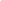 Oscar - distriBuenas:Me añado a la efervescencia dominical a última hora.En cuanto a las actividades y parcelas que se podrían definir en el nuevo local, considero que podrían ser la siguientes:AUDITORIO. En su momento ya manifesté mi preferencia por un auditorio de aforo importante (400 personas) por la escasez de espacios,tanto privados como públicos en Madrid capital, también es cierto que pensando a corto-medio plazo ese aforo podría estar infrautilizado y el precio de mercado lo desaconseja.Un auditorio de aforo medio-bajo 200-150 personas, nos permitiría desplazar actividades de asistencia que tenemos claro que desbordan la capacidad de la sala de actos de Duque de Alba, algunas con bastante fiabilidad por temática que sabemos que resultarán atractivas y otras en las que nos podemos equivocar y pinchar, pero tampoco debemos tener miedo a experimentar. La agenda sufre de hiper actividad desde que estamos en el emplazamiento actual y podría servir para descongestionar la actividad de Blas, aunque se debería afinar mucho la coordinación de agendas.Imagino que para los cursos de NNCC sería de utilidad la ampliación de plazas.Por último, es posible que Ecolos se anime a aprovechar un auditorio propio en condiciones y multiplique sus actividades.LIBRERÍA con fondo muy limitado. Al equipo de librería no parece apasionarle la idea de la duplicidad de espacio y la formación de una nueva persona para las funciones de librera/librero (ya me corregiréis si me equivoco), pero Ecologistas querrá articular un espacio de venta de sus materiales que bien se podría complementar con fondos vinculados a ensayos de actualidad y por supuesto a las actividades que se desarrollen de forma puntual o cíclicamente.CAFETERÍA. Si convenimos la necesidad de crear la figura de coordinador / coordinadora liberada para la gestión del local, esa misma persona puede gestionar el espacio de cafetería. Únicamente como servicio abierto hacia dentro para las tardes de reuniones y actividades, con la finalidad de alargar el debate o charla amistosa posterior, evitando que la asistencia se disperse y como complemento económico para la nómina de la liberada. Como ya se ha apuntado, sin alcohol duro y con horario de cierre inflexible. No lo veo más utilidad ni necesidad, he vivido experiencias en El Lokal de la calle de La Cera y en el primer Espai Obert en Poble Sec, bastante desalentadoras en la deriva de las respectivas cafeterías.ESPACIOS de formación / talleres. Como idea central a desarrollar,  los integrantes de IDM tienen mucho que decir y aportar al respecto. Ya llevamos meses analizando el anquilosamiento del asalto municipalista que vivimos más de cerca, el de Madrid, aunque en otros municipios la situación tampoco es muy alentadora, mucho habrá que trabajar al respecto si se quiere avanzar en esa línea. En lo que a mí respecta y si bien a mi llegada a Madrid me sentí completamente distanciado de la opción municipalista, ahora que la vivo como cercana, reconozco mi incapacidad para aportar ideas al debate venidero.OFICINAS. A nadie se nos escapa que espacio que deban ocupar irá en función de nuestros asociados y sus necesidades, así como el posible traslado de alguna pata de Duque de Alba a la nueva residencia. En el caso de la distri y por operatividad, no le interesa cortar el cordón umbilical con la librería y abandonar una zona tan bien comunicada para los servicios que ofrecemos hacia el exterior. En el hipótetico caso de que hubiera espacio disponible en planta baja o fácilmente accesible, nos permitiría abandonar el actual almacén adicional de Vallekas.EL BARRIO. Como centro social o ateneo, debemos analizar la situación del barrio en el que vayamos a ubicarnos y participar de las problemáticas del entorno más inmediato e intentar dar respuesta y participar, en la medida de nuestras posibilidades, a las necesidades vecinales.Lo que podemos aportar desde Trafis al nuevo espacio a título personal y colectivo, a buen seguro experiencia y ganas de arriesgar, si las hay. En todo caso, el reto que se nos plantea pasa por ver si estamos capacitados para multiplicar la actividad teórica interna y la práctica externa en un segundo espacio.Que ya me disperso. Salud,ÒscarCarolinaTengo un dedo pulgar sangrando pero no quiero dejar de contestar (sin leer las aportaciones para que no me condicionen)- Utilidad del proyectoigual soy muy come  flower, pero cualquier cosa que creemos va a ser util. En el sentido de catalizador y aglutinador social. Imaginemos que montamos una guardería, ¡es útil!A ver, nuestra parte de discurso tiene que ver con ir más allá de lo posible, si consiguiéramos ir los tres (o dos), donde quiera que sea, va a ser un espacio para expandir límites (convocar gentes y hacer producir cosas)- Aportación de tdsSoy de las que llegó más recientemente, creo que he incorporado (y añadido) una noción de que los cambios no son nunca neutros. Es decir, TdS puede vigilar y saber y encauzar todo el rato esos cambios y transformaciones. SABE navegar las circunstancias y resignificarlas. Aunque nos equivoquemos con este sitio, estoy seguro de que le sabremos dar un uso fetén.- Cómo me lo imagino. Potente. No entiendo los resquemores de algunos compañeros sobre el sitio. SI consiguiéramos ir allí los tres juntos , transformaríamos el espacio, el entorno, y las posibilidades de la ciudad. Tiene que tener una parte productiva, y no sé si tiene que ser una librería o una guardería. Lo del bar no lo descarto, me he criado detrás de uno.Besos.Oskitarm- Utilidad del proyectoyo esta cuestión la entiendo mucho más en relación con el crecimiento/redimensionamiento del proyecto tds y su necesidad de expansión. Según parece, las líneas de desarrollo de traficantes de sueños han llegado a un punto en el que necesitan escalarse y buscar desarrollos naturales con su entorno próximo y el Salto y Ecologístas pueden ser buenos compañeros de viaje. Al igual que otras cooperativas se unieron en Tangente, este movimiento puede ser entendido de forma parecida. Son dos grupos con los que es posible buscar líneas potentes de colaboración a la hora de optimizar recursos e iniciar nuevos desarrollos de cosas en las que ya trabajamos a nivel individual, pero cada uno por nuestro lado. Sería pues posible pensar en que la editorial tds pudiera "absorber" la editorial de Ecologistas y sacar una colección que recogiera su línea editorial, implementar una linea de investigación con gente de ambos grupos para trabajar sobre madrid. Y algo parecido con el salto, se podrían buscar sinergias en el diseño / edición del periódico o aportar materiales en forma de artículos resultantes de los grupos de investigacion. Sería dar una dimensión enorme y enriquecedora para los tres proyectos, a la vez que sería un referente a nivel social en un barrio que ya comienza a vivir sus primeros síntomas de enfermedad por una incipiente gentrificación. Imprescindible para ello la presencia de una librería con salón de actos que dinamice a nivel cultural. RENUNCIARIA a cualquier solución que no incluyera una libreria (al menos como la que teniamos en embajadores), ya que como ya sabemos, es un importante agente de socialización y dinamización de todo lo que se mueve a nuestro alrededor, y lo considero imprescindible para que esto cuaje.- Aportación de tdsYA se ha dicho en otros aportes de compañer@s, la capacidad de gestión en todos los niveles (gestión de un local con mucha actividad y con varias lineas de negocio, y una relativa capacidad de agregación de otros grupos), y cierta masa crítica que inicia y dinamiza todo este proceso.- Cómo me lo imaginoImprescindible tender punestes de trabajo en comun para que no acabes siendo un coworking. No tendría u n saóln de actos con aforo mayor de 90 ó 100. Pocas veces en un año se necesita algo muy muy grande y en esos casos es mejor hacerlo fuera. La mayoriá de las actividades llegan de sobra con un aforo como el que tenemos ahora en Duque de Alba. Se le saca más provecho y rentabilidad a una librería un poco maś grande que abre mañana y tarde  que a un super salón de actos que apenas se llenaría una o dos veces al año. Podr´ia ser una librería con cafetería (si lo ven necesario los de ecologistas), y ver la mejor solución para unir salón de actos y aulas de formación. Edificio, podría ser referente en el distrito, e incluso en madrid en diseño sostenible, aprovechamiento energético, paneles solares, reciclaje aguas pluviales.Mañana, más...buenas nochesoskitar